Túrakód: TK-S  /  Táv.: 27,7 km  /  Frissítve: 2020-10-31Túranév: Kerékpáros Terep-túra sprinttávEllenőrzőpont és résztáv adatok:Pót ellenőrzőpont adatok:Feldolgozták: Baráth László, Hernyik András, Valkai Árpád, 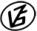 Tapasztalataidat, élményeidet őrömmel fogadjuk! 
(Fotó és videó anyagokat is várunk.)EllenőrzőpontEllenőrzőpontEllenőrzőpontEllenőrzőpontRésztáv (kerekített adatok)Résztáv (kerekített adatok)Résztáv (kerekített adatok)          Elnevezése          ElnevezéseKódjaHelyzeteElnevezéseHosszaHossza1.Rajt-Cél (Dózsa-ház)001QRN46 39.154 E20 15.191TK-S_01-rt-  -  -  --  -  -  -2.Bereklapos002QRN46 37.462 E20 13.750TK-S_02-rt4 km4 km3.Kórógy-ér (1)059QRN46 36.490 E20 17.913TK-S_03-rt7,2 km11,2 km4.Téglagyári kőris-sor060QRN46 38.613 E20 17.771TK-S_04-rt6,9 km18,2 km5.Rajt-Cél (Dózsa-ház)001QRN46 39.154 E20 15.191-  -  -  -  -  -  -  -  -  -5,6 km23,7 kmPót ellenőrzőpontPót ellenőrzőpontPót ellenőrzőpontPót ellenőrzőpontFő ponttólFő ponttól          Elnevezése          ElnevezéseKódjaHelyzeteIrányaTávolsága1.Rajt-Cél (Dózsa-ház)001QRPN46 39.166 E20 15.187É23 m2.Bereklapos002QRPN46 37.438 E20 13.781DDK58 m3.Kórógy-ér (1)059QRPN46 36.491 E20 17.915ÉK3 m4.Téglagyári kőris-sor060QRPN46 38.607 E20 17.764DNY15 m5.Rajt-Cél (Dózsa-ház)001QRPN46 39.154 E20 15.191É23 m